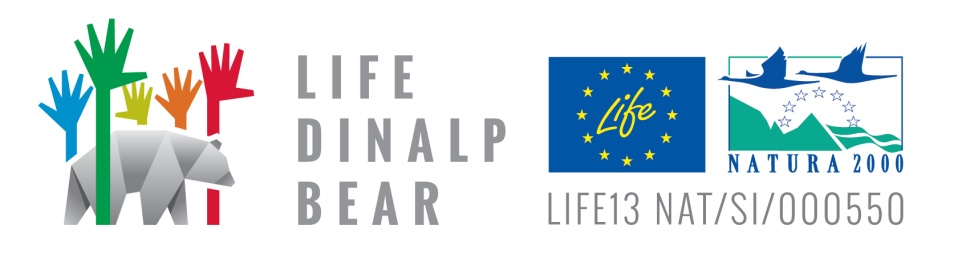 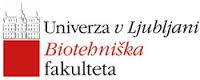 IZJAVA - SOGLASJE  K VODENJU OSEBNIH PODATKOV Podpisani/a, _____________________________________________________________________stanujoč/a __________________________________________________________________________________________________________________________________dajem soglasje k vodenju mojih naslednjih osebnih podatkov (dopišite in po potrebi popravite s pravimi/manjkajočimi podatki, kjer dovoljujete javno objavo):ime in priimek oz. ime podjetja: _________________________________;telefonska številka: ___________________________________________;e-mail naslov: _______________________________________________;spletna stran:________________________________________________;naslov:______________________________________________________;v registru upravičencev in na spletni strani DISCOVERDINARICS.ORG, kjer bodo predstavljeni in promovirani medvedu prijazni izdelki in storitve v skladu z določili Pravilnika o oznaki medvedu prijazno.   Kraj in datum:					Podpis vlagatelja/uporabnika oznake							medvedu prijazno:______________________________          ____________________________________